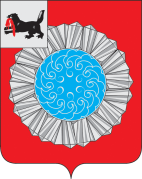 Российская ФедерацияИркутская областьСлюдянский муниципальный районДУМА МУНИЦИПАЛЬНОГО ОБРАЗОВАНИЯ СЛЮДЯНСКИЙРАЙОНР Е Ш Е Н И ЕРешение принято районной Думой 29 ноября 2018г. Об установлении коэффициентов, применяемыхпри определении размера арендной платы за использование земельных участков, государственная собственностьна которые не разграничена и которые расположеныв границах муниципального образования Слюдянскийрайон В соответствии с Земельным кодексом Российской Федерации, постановлением Правительства Иркутской области от 01 декабря 2015 года № 601-пп «Об утверждении Положения о порядке определения размера арендной платы за земельные участки, государственная собственность на которые не разграничена» (в редакции постановления Правительства Иркутской области от 16 октября 2018 года № 745-пп), руководствуясь статьями 31, 48 Устава муниципального образования Слюдянский район (новая редакция), зарегистрированного постановлением Губернатора Иркутской области от 30 июня 2005 года № 303-п, РАЙОННАЯ  ДУМА  Р Е Ш И Л А:Установить коэффициент (Кмсу), применяемый при определении размера арендной платы за использование земельных участков, государственная собственность на которые не разграничена и которые расположены в границах муниципального образования Слюдянский район, с учетом категорий земель и (или) видов разрешенного использования земельных участков, равный 1.2. Опубликовать настоящее решение в приложении к газете «Славное море», а также разместить на официальном сайте администрации муниципального образования Слюдянский район в информационно-телекоммуникационной сети «Интернет»: www.sludyanka.ru.	3. Настоящее решение вступает в силу на следующий день после официального опубликования.Мэр муниципального образованияСлюдянский район							                           А.Г. ШульцПредседатель  Думы муниципального образованияСлюдянский  район						                        А.В. Зарубинаот 29 ноября 2018г. № 72 - VI рд